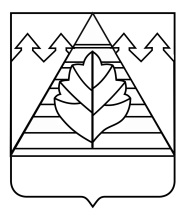 АДМИНИСТРАЦИЯГОРОДСКОГО ОКРУГА ТРОИЦК В ГОРОДЕ МОСКВЕПОСТАНОВЛЕНИЕО внесении изменений 
в постановление администрации городского округа Троицк 
от 06.12.2019 № 1428В соответствии с Федеральным законом от 06.12.2021 № 408-ФЗ «О внесении изменений в отдельные законодательные акты Российской Федерации», Федеральным законом от 01.05.2022 № 124-ФЗ «О внесении изменений 
в Градостроительный кодекс Российской Федерации и отдельные законодательные акты Российской Федерации», Федеральным законом от 27.07.2010 № 210-ФЗ 
«Об организации предоставления государственных и муниципальных услуг» администрация городского округаП О С Т А Н О В Л Я Е Т:1.	Внести в постановление администрации городского округа Троицк 
в городе Москве от 06.12.2019 № 1428 «Об утверждении административного регламента предоставления муниципальной услуги городского округа Троицк 
в городе Москве «Выдача разрешения на ввод объекта в эксплуатацию» 
(в редакции постановлений администрации городского округа Троицк 
от 13.01.2020 № 11, от 30.09.2020 № 607, от 23.06.2021 № 419, от 23.11.2021 
№ 905) следующие изменения:1.1. Пункт 1.3 приложения к постановлению дополнить словами 
«, интегрированной с автоматизированной информационной системой «Официальный портал Мэра и Правительства Москвы».1.2. Пункт 2.1 приложения к постановлению изложить в следующей редакции: «2.1. Выдача разрешения на ввод объекта в эксплуатацию (далее – муниципальная услуга).Предоставление муниципальной услуги осуществляется в следующих формах:- выдача разрешения на ввод объекта в эксплуатацию;- внесение изменений в разрешение на ввод объекта в эксплуатацию.».1.3. Пункт 2.4.3.1 приложения к постановлению изложить в следующей редакции: «2.4.3.1. Физическим лицам (за исключением физических лиц, зарегистрированных в качестве индивидуальных предпринимателей) предоставляется после получения ими стандартного или полного доступа к подсистеме Портала «личный кабинет» (далее – «личный кабинет» заявителя на Портале) в соответствии с приложениями 2, 3 к постановлению Правительства Москвы от 7 февраля 2012 г. № 23-ПП «О доступе физических лиц, в том числе зарегистрированных в качестве индивидуальных предпринимателей, и юридических лиц к подсистеме «личный кабинет» государственной информационной системы «Портал государственных и муниципальных услуг (функций) города Москвы» (далее – постановление Правительства Москвы от 7 февраля 2012 г. № 23-ПП).».1.4. В пункте 2.4.3.2 приложения к постановлению абзац два и абзац три признать утратившим силу.1.5. Пункт 2.5.1.1.2 приложения к постановлению изложить 
в следующей редакции: «2.5.1.1.2. Документ, подтверждающий полномочия представителя заявителя действовать от имени заявителя (в случае обращения за предоставлением муниципальной услуги представителя заявителя), являющегося физическим лицом, в том числе зарегистрированным в качестве индивидуального предпринимателя.Документ, подтверждающий полномочия лица действовать от имени заявителя или представителя заявителя, являющегося юридическим лицом, 
за исключением обращения за предоставлением муниципальной услуги лица, имеющего право действовать без доверенности от имени юридического лица 
(в случае обращения за предоставлением муниципальной услуги лица от имени заявителя или представителя заявителя, являющегося юридическим лицом).».1.6. Приложение к постановлению дополнить пунктом 2.5.1.1.10 в следующей редакции:«2.5.1.1.10. Документы, представляемые при обращении по вопросу внесения изменений в разрешение на ввод объекта капитального строительства в эксплуатацию, в случае, если после выдачи разрешения на ввод объекта капитального строительства в эксплуатацию в связи с приостановлением осуществления государственного кадастрового учета и (или) государственной регистрации прав (отказом в осуществлении государственного кадастрового учета и (или) государственной регистрации прав) для устранения причин такого приостановления (отказа) был подготовлен технический план объекта капитального строительства, содержание которого требует внесения изменений в выданное разрешение на ввод объекта капитального строительства в эксплуатацию:2.5.1.1.10.1. Заявление о внесении изменений в разрешение на ввод объекта капитального строительства в эксплуатацию. 2.5.1.1.10.2. Документ, подтверждающий полномочия представителя заявителя действовать от имени заявителя (в случае обращения за предоставлением муниципальной услуги представителя заявителя).Документ, подтверждающий полномочия лица действовать от имени заявителя или представителя заявителя, являющегося юридическим лицом, за исключением обращения за предоставлением муниципальной услуги лица, имеющего право действовать без доверенности от имени юридического лица (в случае обращения за предоставлением муниципальной услуги лица от имени заявителя или представителя заявителя, являющегося юридическим лицом).2.5.1.1.10.3. Технический план объекта капитального строительства. 2.5.1.1.10.4. Иные документы, предусмотренные частью 3 статьи 55 Градостроительного кодекса Российской Федерации, если в такие документы внесены изменения в связи с подготовкой технического плана объекта капитального строительства в соответствии с пунктом 2.5.1.1.10 настоящего Регламента.».1.7. Приложение к постановлению дополнить пунктом 2.5.1.2.7 в следующей редакции:«2.5.1.2.7. Выписка из Единого государственного реестра юридических лиц 
в случае, если заявителем является юридическое лицо.».1.8. Приложение к постановлению дополнить пунктом 2.5.1.2.8 в следующей редакции:«2.5.1.2.8. Выписка из Единого государственного реестра индивидуальных предпринимателей в случае, если заявителем является физическое лицо, зарегистрированное в качестве индивидуального предпринимателя.».1.9. Пункт 2.5.2 приложения к постановлению дополнить абзацем 
в следующей редакции: «При обращении за получением муниципальной услуги в случае проведения работ по сохранению объекта культурного наследия или выявленного объекта культурного наследия, при проведении которых затрагиваются конструктивные и другие характеристики надежности и безопасности такого объекта, заявитель должен иметь акт приемки работ по сохранению объекта культурного наследия или выявленного объекта культурного наследия, выданный Департаментом культурного наследия города Москвы.».1.10. Пункт 2.8.1.2 приложения к постановлению изложить в следующей редакции: «2.8.1.2. Представленные заявление и иные документы, необходимые для предоставления муниципальной услуги, не соответствуют требованиям, установленным правовыми актами Российской Федерации, правовыми актами города Москвы, Едиными требованиями, административным регламентом предоставления муниципальной услуги.».1.11. Пункт 2.8.1.3 приложения к постановлению изложить в следующей редакции: «2.8.1.3. Представление заявителем неполного комплекта документов, предусмотренных частью 3 статьи 55 Градостроительного кодекса Российской Федерации.».1.12. Пункт 2.11.1.5 приложения к постановлению изложить в следующей редакции: «2.11.1.5. Отсутствие документов, предусмотренных частью 3 статьи 55 Градостроительного кодекса Российской Федерации».1.13. Абзац второй пункта 2.11.1.6 приложения к постановлению изложить в следующей редакции: «До 1 января 2025 г. положения настоящего пункта не применяются 
в отношении объектов капитального строительства, разрешения на строительство которых выданы до 1 января 2023 г. и по которым не выданы разрешения на ввод их в эксплуатацию.1.14. Пункт 2.11.1.7 приложения к постановлению изложить в следующей редакции: «2.11.1.7. Несоответствие объекта капитального строительства, разрешение на строительство которого выдано до 1 января 2023 г., и по которому не выдано разрешение на ввод его в эксплуатацию, разрешенному использованию земельного участка и (или) ограничениям, установленным в соответствии с земельным и иным законодательством Российской Федерации на дату выдачи разрешения на строительство такого объекта капитального строительства.Положения настоящего пункта применяются до 1 января 2025 г.».1.15. Пункт 2.11.3 приложения к постановлению изложить в следующей редакции: «2.11.3. Решение об отказе в предоставлении муниципальной услуги подписывается руководителем органа местного самоуправления, предоставляющего муниципальную услугу, или уполномоченным им должностным лицом с использованием электронной подписи и направляется 
в «личный кабинет» заявителя на Портале в день принятия решения об отказе 
в предоставлении муниципальной услуги.».1.16. Пункт 2.12.1.2 приложения к постановлению изложить в следующей редакции: «2.12.1.2. Внесение изменений в разрешение на ввод объекта в эксплуатацию.».1.17. Приложение к постановлению дополнить пунктом 2.12.1.3 в следующей редакции: «2.12.1.3. Выдача решения об отказе в предоставлении муниципальной услуги.».1.18. Абзац второй пункта 3.3.2.1 приложения к постановлению дополнить словами «, обеспечивает его подписание уполномоченным должностным лицом органа местного самоуправления и направляет решение об отказе в приеме документов, необходимых для предоставления муниципальной услуги, в «личный кабинет» заявителя на Портале».1.19. Пункт 3.3.2.2 приложения к постановлению изложить в следующей редакции: «3.3.2.2. При отсутствии оснований для отказа в приеме заявления и документов, необходимых для предоставления муниципальной услуги, формирует комплект документов, представленных заявителем.».1.20. Пункт 3.4.1.5 приложения к постановлению дополнить словами 
«или проект о внесении изменений в разрешение на ввод объекта в эксплуатацию.».1.21. Пункт 3.4.1.7 приложения к постановлению дополнить словами 
«в «личный кабинет» на Портале».1.22. Пункт 3.4.2 приложения к постановлению изложить в следующей редакции: «3.4.2. Срок выполнения административной процедуры составляет 3 рабочих дня, а в случае подготовки решения об отказе в приеме заявления и документов, необходимых для предоставления муниципальной услуги, – 4 рабочих дня.».1.23. Пункт 3.4.3 приложения к постановлению изложить в следующей редакции:«Результатом административной процедуры является формирование проекта разрешения на ввод объекта в эксплуатацию или проекта о внесении изменений 
в разрешение на ввод объекта в эксплуатацию, согласование проекта разрешения 
на ввод объекта в эксплуатацию или проекта о внесении изменений в разрешение на ввод объекта в эксплуатацию с заместителем главы администрации, курирующим градостроительную деятельность, начальником отдела архитектуры 
и градостроительства, формирование проекта решения об отказе в предоставлении муниципальной услуги (при наличии оснований для отказа в предоставлении муниципальной услуги) или решение об отказе в приеме заявления и документов, необходимых для предоставления муниципальной услуги (при наличии оснований для отказа в приеме заявления и документов, необходимых для предоставления муниципальной услуги).».1.24. Пункт 3.5.1 приложения к постановлению после слов «проекта разрешения на ввод объекта в эксплуатацию» дополнить словами 
«, или проекта о внесении изменений в разрешение на ввод объекта в эксплуатацию,».1.25. Пункт 3.5.3 приложения к постановлению после слов «разрешение на ввод объекта в эксплуатацию» дополнить словами «, или внесение изменений в разрешение на ввод объекта в эксплуатацию,».1.26. Пункт 3.5.5 приложения к постановлению после слов «разрешение на ввод объекта в эксплуатацию» дополнить словами «, или внесение изменений в разрешение на ввод объекта в эксплуатацию,».1.27. Пункт 3.6.2 приложения к постановлению изложить в следующей редакции: «3.6.2. Должностное лицо, ответственное за выполнение административных процедур, направляет заявителю в «личный кабинет» на Портале разрешение на ввод объекта в эксплуатацию, или внесение изменений в разрешение на ввод объекта в эксплуатацию, или решение об отказе в предоставлении муниципальной услуги.».2.	Настоящее постановление подлежит опубликованию в газете городского округа Троицк в городе Москве «Городской ритм. Специальный выпуск», на официальном сайте администрации городского округа Троицк www.admtroitsk.ru.3.	Настоящее постановление вступает в силу с 16 июня 2022 г.	4. Контроль за исполнением настоящего постановления возложить на Главу городского округа Троицк Дудочкина В.Е.Глава городского округа  Троицк                                                               В.Е.ДудочкинОт   01.06.2022№  393